                                              КЫВКÖРТÖД                                                           РЕШЕНИЕ18 января 2016 г. 	                       		                                № III-39/149( пст. Кажым, Республика Коми)О ВНЕСЕНИИ ИЗМЕНЕНИЙ В РЕШЕНИЕ ОТ 26 НОЯБРЯ 2013№ III-12/60 «ОБ УТВЕРЖДЕНИИ ПОРЯДКА ОРГАНИЗАЦИИ И ПРОВЕДЕНИЯ ПУБЛИЧНЫХ СЛУШАНИЙ  НА ТЕРРИТОРИИ СЕЛЬСКОГО ПОСЕЛЕНИЯ «КАЖЫМ»Руководствуясь статьей 28 Федерального закона от 06.10.2003 №131-ФЗ «Об общих принципах организации местного самоуправления в Российской Федерации», Градостроительным кодексом Российской Федерации, Земельным кодексом Российской Федерации, Уставом муниципального образования сельского поселения «КажымСОВЕТ СЕЛЬСКОГО ПОСЕЛЕНИЯ "КАЖЫМ" РЕШИЛ:1.В  подпункте 2.1 раздела 2 «Порядка организации и проведения публичных слушаний на территории муниципального образования сельского поселения «Кажым» изложить в следующей редакции: «Публичные слушания проводятся по инициативе:- населения муниципального образования сельского поселения «Кажым», достигшего возраста 18 лет, обладающего избирательным правом на выборах в органы местного самоуправления и органы государственной власти(далее-инициативная группа);-Совета муниципального образования сельского поселения «Кажым»-главы муниципального образования сельского поселения «Кажым»2. Настоящее решение вступает в силу с момента официального обнародования.Глава сельского поселения «Кажым» -                    И.А.Безносикова“Кажым” сиктовмöдчöминса  Сöвет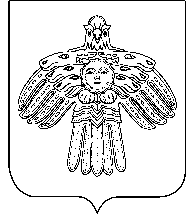 Советсельского поселения «Кажым»